Nom 								Date 								Sciences naturelles 1012.2, La tectonique des plaquesPartie 1, Étiquetez les couches de la Terre indiquées dans l’image ci-dessous.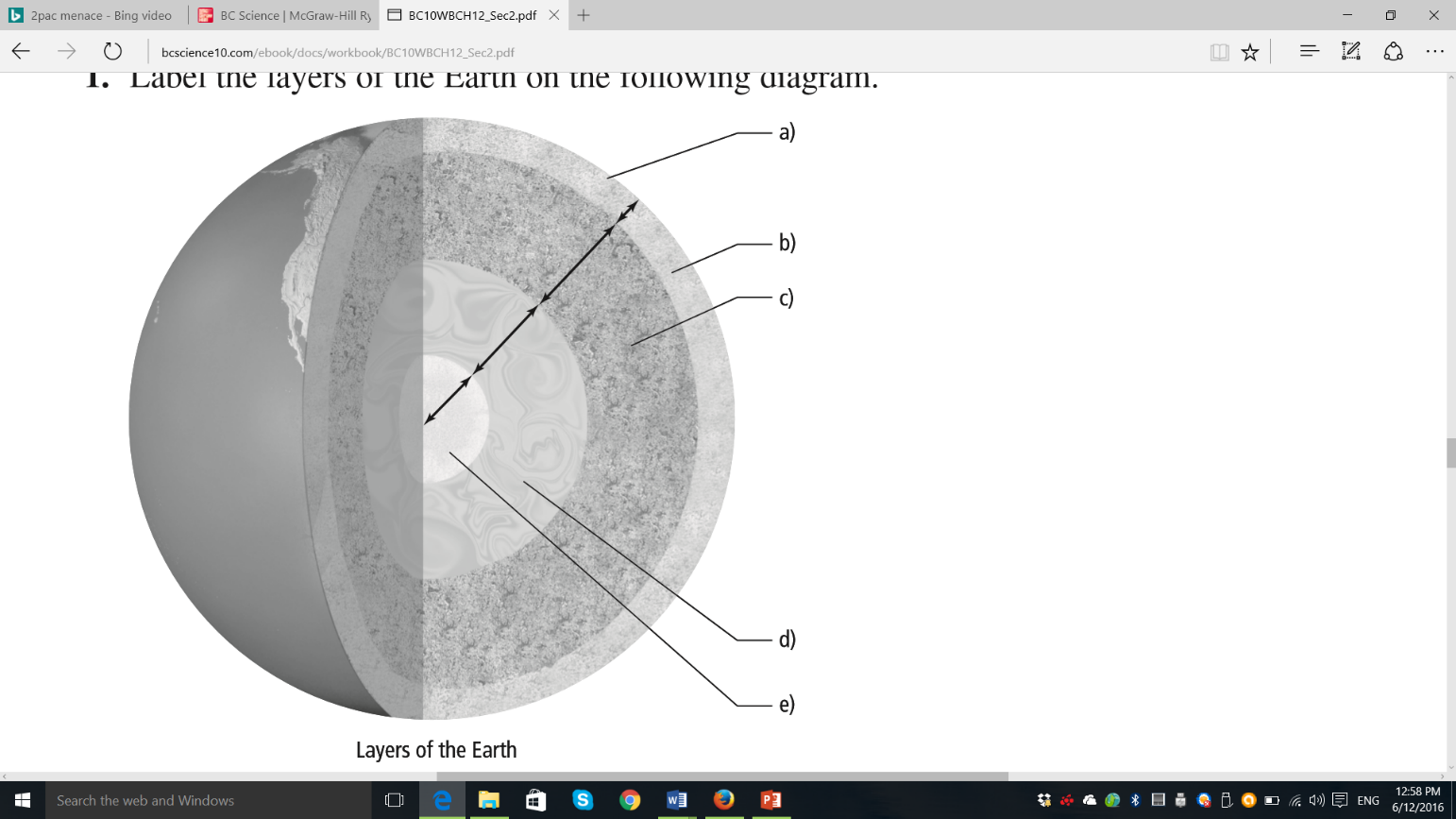 En utilisant l’image ci-dessus, remplissez le tableau ci-dessous.Partie 2, Questions réponses courtes.Expliquez la différence entre la lithosphère et l’asthénosphère.Selon les géologues, qu’est-ce qui responsable pour le réchauffement de la portion supérieure de l’asthénosphère?Quelles est une force qui contribue au mouvement des plaques?Quelle est la différence entre un rift et une dorsale d’expansion?Qu’est-ce qui arrive lorsqu’une plaque océanique entre en collision avec une plaque continentale?Quels événements se produisent souvent aux zones de subduction?Dessinez les symboles pour les trois types d’interactions principales entre plaques tectoniques et indiquez ce que chacun représente.a. 					b.					c.Décrivez le type d’interaction qui a eu lieu aux lieux géographiques suivants.Qu’est-ce qui arrive lorsque des plaques continentales entrent en collision?  Est-ce que la subduction a lieu?  Expliquez.Partie 3, Remplissez le tableau suivant.Partie 4, Questions des tremblements de terre.Qu’est-ce que c’est un sismomètre?Que veut dire le mot magnitude en termes de l’activité ou de la puissance d’un tremblement de terre?Quelle échelle est souvent utilisée pour mesurer la magnitude des tremblements de terre?Quelle est la différence entre l’hypocentre et l’épicentre d’un tremblement de terre?Expliquez les classifications utilisées pour décrire la profondeur des origines des tremblements de terre.Partie 5, Remplissez le tableau suivant en utilisant les pages 532 à 534 du texte.Partie 6, Questions choix multiple.À quelle frontière de plaques peut-on trouver une dorsale d’expansion?à une frontière entre deux plaques océaniques divergentesà une frontière entre deux plaques océaniques convergentesà une faille transformante entre deux plaques continentalesà une frontière entre deux plaques continentales convergentesQuelle est la comparaison correcte entre la croûte terrestre et le manteau?Elle est plus épaisse et plus dense que le manteau.Elle est plus mince et plus dense que le manteauElle est plus épaisse et moins dense que le manteau.Elle est plus mince et moins dense que le manteauUtilisez le schéma ci-dessous représentant une planète découverte récemment pour répondre à la question 3.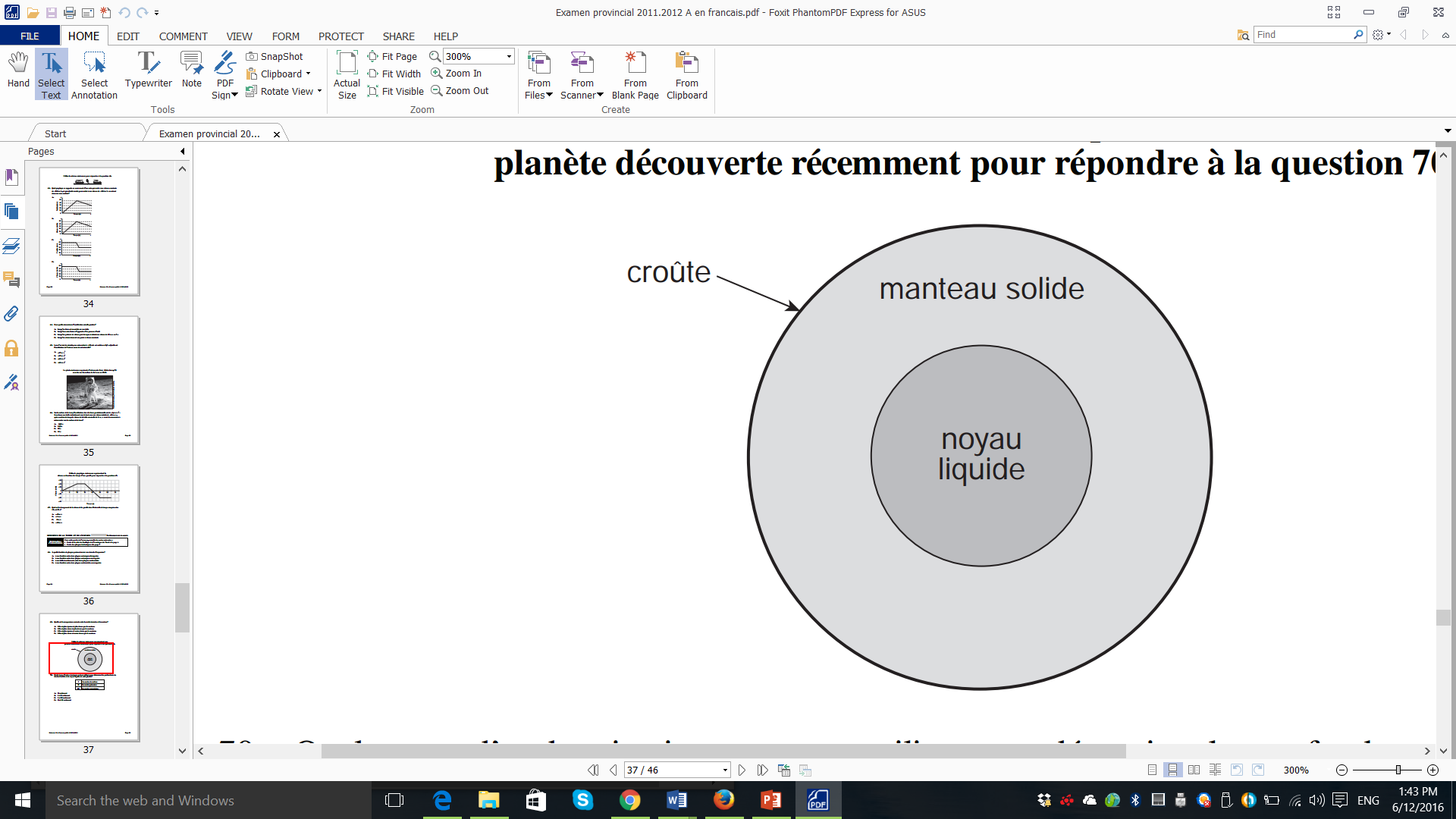 Quels types d’ondes sismiques peut-on utiliser pour déterminer les profondeurs du manteau solide et du noyau liquide de cette planète?I  les ondes de surfaceII  les ondes primairesIII les ondes secondairesII seulementI et II seulementI et III seulementII et III seulementUtilisez les cartes ci-dessous représentant le littoral du Pacifique de l’Amérique du Nord pour répondre à la question 4.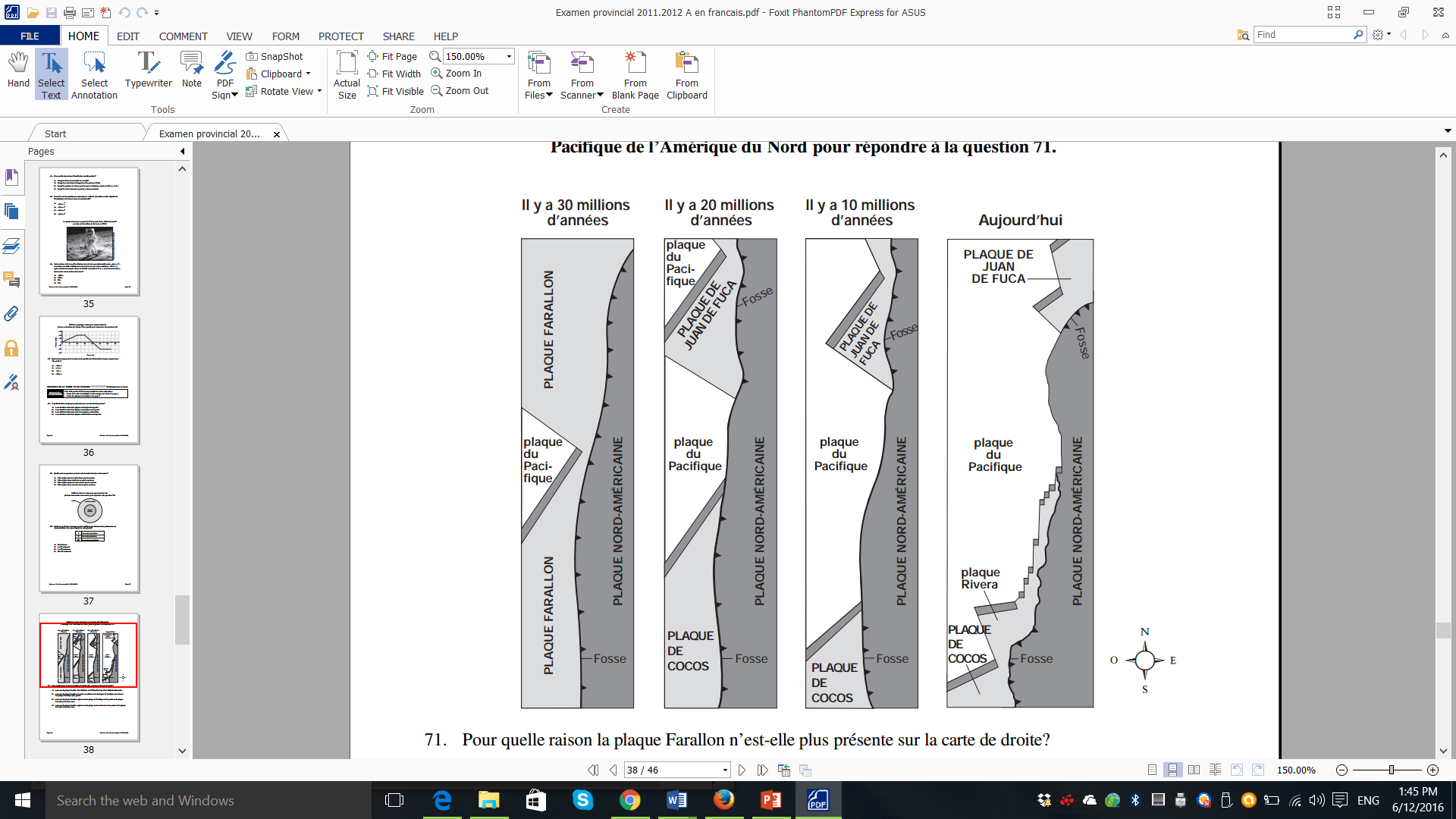 Pour quelle raison la plaque Farallon n’est-elle plus présente sur la carte de droite?parce que la plaque Farallon s’est déplacée vers l’Ouest le long d’une faille transformanteparce que la plaque Farallon est entrée en collision avec la plaque du Pacifique pour former une plaque océanique plus grandeparce que la plaque Farallon a glissé sous la plaque du Pacifique et des parties de la plaque  ont reçu un nouveau nomparce que la plaque Farallon a glissé sous la plaque nord-américaine et des parties de la plaque  ont reçu un nouveau nomQuelle caractéristique tectonique retrouve-t-on à l’endroit représenté par la droite PQ?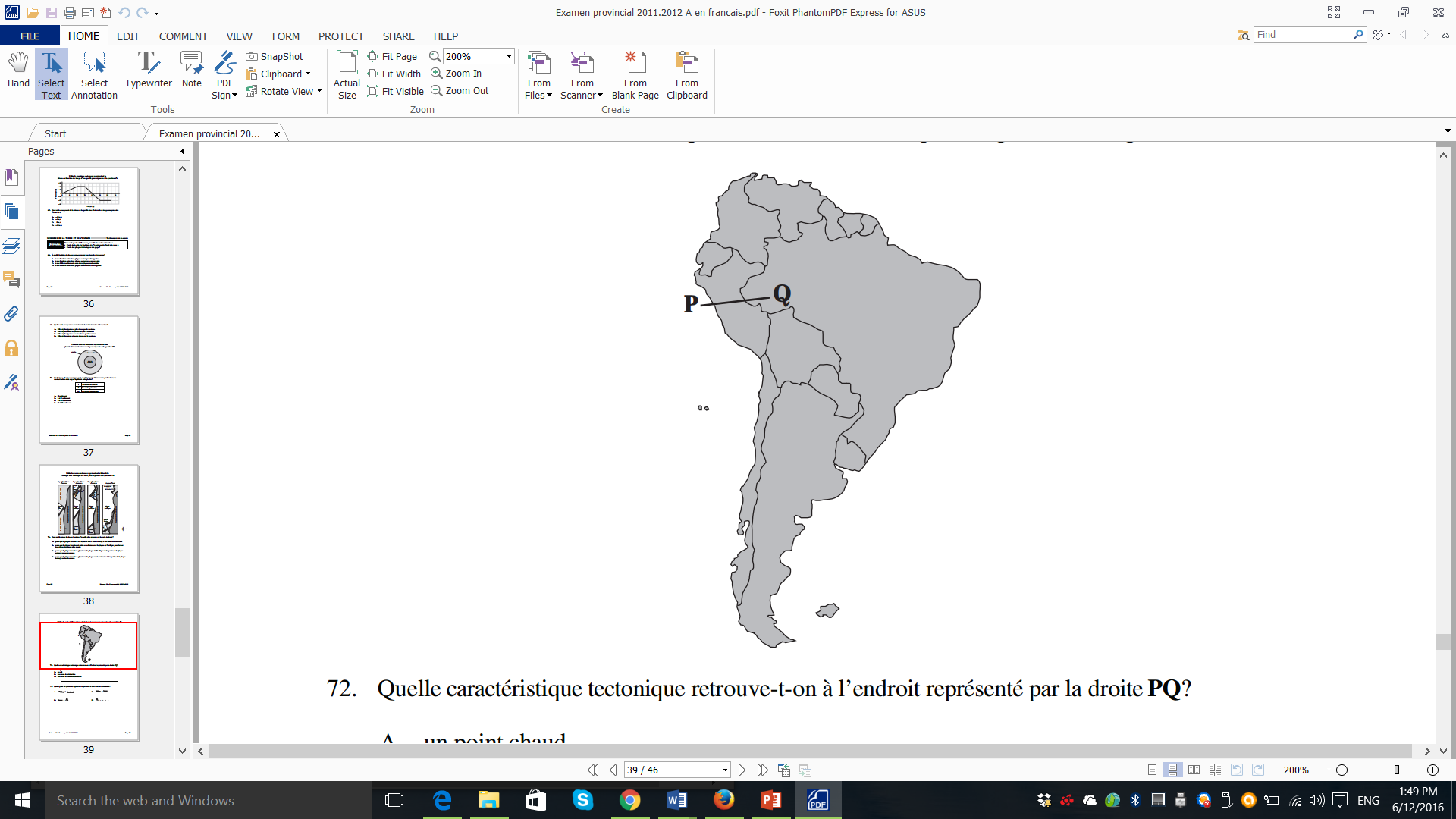 un point chaudun riftune zone de subductionune zone de faille transformanteQuel pair de symboles représente la présence d’une zone de subduction?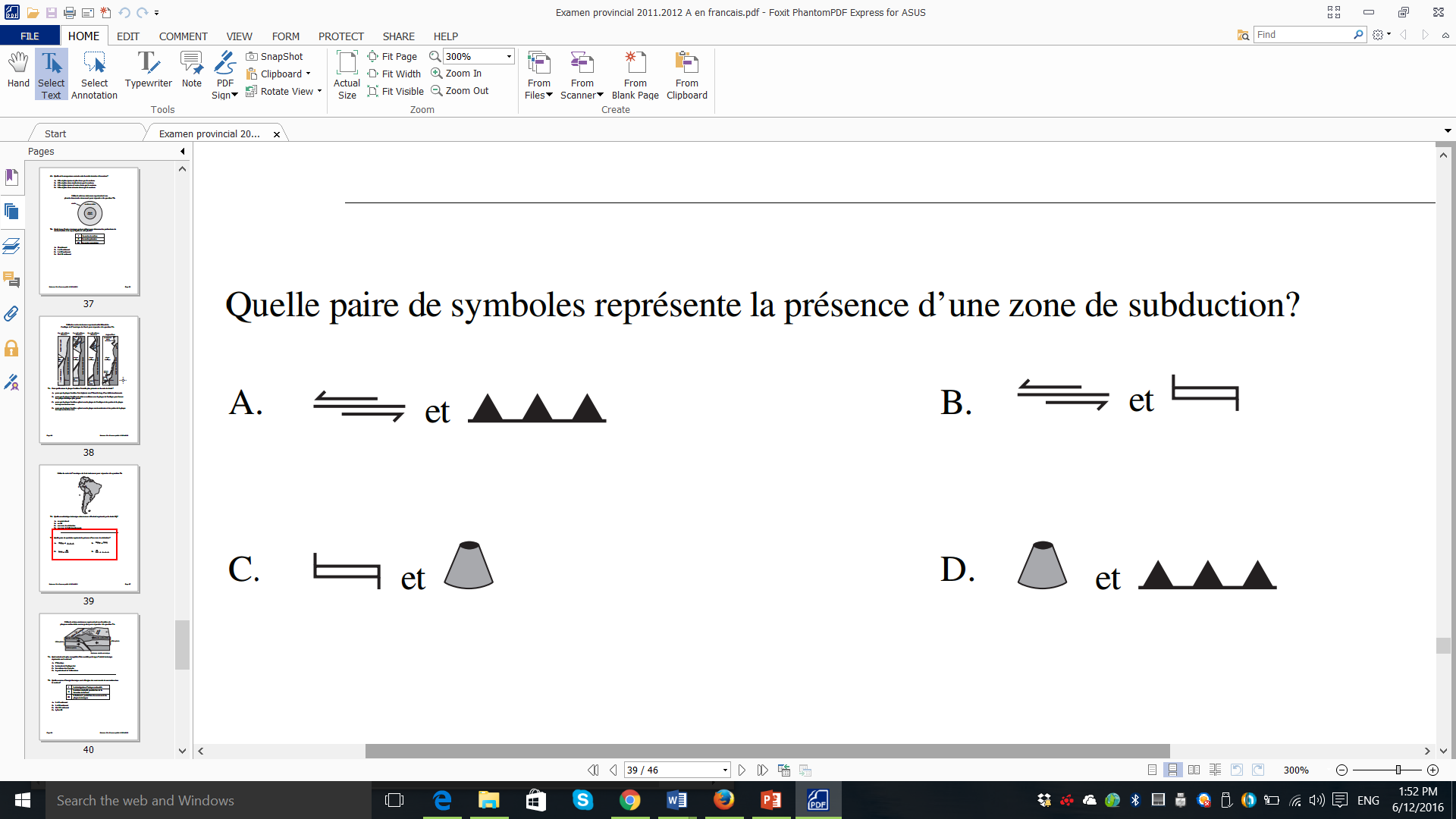 CoucheÉpaisseurÉtat (solide, liquide, gaz)Composition généralea)b)c)d)e)Lieu géographiqueType d’interaction entre les plaques tectoniquesRift est-africainPlaque de Juan de FucaÎles de JaponMontagnes HimalayaFaille de San AndreasOnde sismiqueAbréviationDessin général de l’ondeDescription du mouvement de l’ondeMatériau à travers lequel l’onde peut traverserVitesse de l’ondeOnde primaireOnde secondaireOnde de surfaceLieu géographiqueType de volcanDescription de ce type de volcanMont GaribaldiLa ceinture d’AnahimLe volcan Krafla